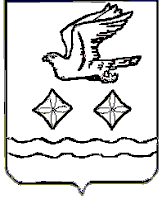 АДМИНИСТРАЦИЯГОРОДСКОГО ОКРУГА СТУПИНО МОСКОВСКОЙ ОБЛАСТИПОСТАНОВЛЕНИЕ ___________ № __________г. СтупиноВ  соответствии с Бюджетным  кодексом Российской Федерации, Федеральным  законом от  06.10.2003 № 131-ФЗ  «Об общих принципах  организации  местного  самоуправления  в  Российской Федерации», решением Совета депутатов городского округа Ступино Московской области от 15.12.2023 №173/18 «О бюджете городского округа Ступино Московской области на 2024 год и на плановый период 2025-2026 годов», Порядком разработки и реализации муниципальных программ городского округа Ступино Московской области, утвержденным постановлением администрации городского округа Ступино Московской области от 05.12.2022 №4544-п,ПОСТАНОВЛЯЮ:1. Внести в  муниципальную программу городского округа Ступино Московской области «Развитие и функционирование дорожно-транспортного комплекса», утвержденную постановлением администрации городского округа Ступино Московской области от 13.02.2023 №381-п, изменения согласно приложению к настоящему постановлению.2. Опубликовать настоящее постановление в установленном порядке и разместить на официальном сайте администрации, Совета депутатов и контрольно-счетной палаты городского округа Ступино Московской области.3. Контроль за исполнением настоящего постановления возложить на заместителя главы городского округа Ступино Московской области Жукова М.В.Глава городского округа Ступино					С.Г.МужальскихМосковской областиЛИСТ СОГЛАСОВАНИЯПроект правового акта вносит:Проект правового акта соответствует требованиям инструкции по делопроизводству:Проект правового акта соответствует требованиям законодательства:Проект правового акта согласован:Разослано: в дело –1, УАТС–1, Бухг.-1, Фин.упр.-1Романчеева Я.М.8496-64-2-27-89Приложениек постановлению администрации городского округа Ступино Московской области_____________ № ______Изменения,которые вносятся в муниципальную программу городского округа Ступино Московской области «Развитие и функционирование дорожно-транспортного комплекса» (далее - муниципальная программа).1. Пункт 1.1 и 1.2. Части 8.1. «Перечень мероприятий подпрограммы II «Дороги Подмосковья» муниципальной программы изложить в следующей редакции:«».О внесении изменений в муниципальную программу городского округа Ступино Московской области «Развитие и функционирование дорожно-транспортного комплекса» №п/пФИОДолжностьДата поступленияДата согласованияПодпись1Кузьмин А.С.Директор МКУ «УАТС» №п/пФИОДолжностьДата поступленияДата согласованияПодпись2Горохова Л.Н. Начальник управления делами№п/пФИОДолжностьДата поступленияДата согласованияПодпись3Драгомирова Ю.В.Начальник управления по правовой и кадровой работы№п/пФИОДолжностьДата поступленияДата согласованияПодпись4Жуков М.В.Заместитель главы 5Протопопов С.В.Заместитель главы 6Калабина Т.Е.Начальник финансового управления7Харитонов М.Е.Начальник управления экономики1.1Мероприятие 04.01. Мероприятие в рамках  ГП МО - Капитальный ремонт и ремонт автомобильных дорог общего пользования местного значения2023-2027Итого672 119,04118 171, 0096 935,0496 935,0496 935,0496 935,0496 935,0496 935,0496 935,04140 271,00158 371,00158 371,00МКУ «УАТС» городского округа Ступино1.1Мероприятие 04.01. Мероприятие в рамках  ГП МО - Капитальный ремонт и ремонт автомобильных дорог общего пользования местного значения2023-2027Средства бюджета Московской области87 446,0087 446,000000000000МКУ «УАТС» городского округа Ступино1.1Мероприятие 04.01. Мероприятие в рамках  ГП МО - Капитальный ремонт и ремонт автомобильных дорог общего пользования местного значения2023-2027Средства бюджета городского округа Ступино Московской области584 673,0430 725, 0096 935,0496 935,0496 935,0496 935,0496 935,0496 935,0496 935,04140 271,00158 371,00158 371,00МКУ «УАТС» городского округа СтупиноПлощадь отремонтированных (капитально отремонтированных) автомобильных дорог общего пользования местного значения, м2Всего2023 годИтого 2024 годВ том числе:В том числе:В том числе:В том числе:В том числе:В том числе:2025 год2026 год2027 годПлощадь отремонтированных (капитально отремонтированных) автомобильных дорог общего пользования местного значения, м2Всего2023 годИтого 2024 год1 квартал1 полугодие9 месяцев9 месяцев12 месяцев12 месяцев2025 год2026 год2027 годПлощадь отремонтированных (капитально отремонтированных) автомобильных дорог общего пользования местного значения, м2323 883,476 498,441 339013 77927 55927 55941 33941 33963 24271 40271 4021.2.Мероприятие 04.03. Финансирование работ по капитальному ремонту автомобильных дорог к сельским населенным пунктам за счет средств местного бюджета2023-2027Итого119 641,1221 322,1620 648,9620 648,9620 648,9620 648,9620 648,9620 648,9620 648,9625 890,0025 890,0025 890,00МКУ «УАТС» городского округа Ступино1.2.Мероприятие 04.03. Финансирование работ по капитальному ремонту автомобильных дорог к сельским населенным пунктам за счет средств местного бюджета2023-2027Средства бюджета городского округа Ступино Московской области119 641,1221 322,1620 648,9620 648,9620 648,9620 648,9620 648,9620 648,9620 648,9625 890,0025 890,0025 890,00МКУ «УАТС» городского округа СтупиноПлощадь отремонтированных (капитально отремонтированных) автомобильных дорог общего пользования местного значения за счет средств местного бюджета, м2Всего2023 годИтого 2024 годВ том числе:В том числе:В том числе:В том числе:В том числе:В том числе:2025 год2026 год2027 годПлощадь отремонтированных (капитально отремонтированных) автомобильных дорог общего пользования местного значения за счет средств местного бюджета, м2Всего2023 годИтого 2024 год1 квартал1 полугодие1 полугодие9 месяцев9 месяцев12 месяцев2025 год2026 год2027 годПлощадь отремонтированных (капитально отремонтированных) автомобильных дорог общего пользования местного значения за счет средств местного бюджета, м229 847,6016 647,603 30001 1001 1002 2002 2003 3003 3003 3003 300